Тема: «Славные символы России».                             Цель: ознакомление с государственными символами России.Задачи: 1. Формирование представлений о государственных символах Российской Федерации: - флаг, - герб, - гимн.2. Развитие умения делать выводы, анализировать, обобщать, сравнивать, используя форму учебного сотрудничества.3. Воспитание патриотизма, любви и гордости к Родине.                                                             Ход урок:Урок сопровождается слайдовой презентацией. I. Организационный момент. Все начинается со школьного звонка –Дорога к звездам, тайны океана. Все это будет поздно или рано, Все это будет впереди, ребята, а пока...В нашей школе стало тихо. Прозвенел уже звонок. Вижу, дети, все готовы?Начинаем точно в срок. На места все тихо сядем, Не нарушим тишину. Приготовились все слушать, Я урок сейчас начну. II.  Мотивация.- На уроке мы будем рассуждать, доказывать, наблюдать, проектировать. -Улыбнитесь друг другу, подарите и мне свои улыбки! Спасибо! Улыбка всегда располагает к общению. Если Вы хотите, чтобы жизнь  улыбалась ВАМ, подарите ей сначала своё  хорошее настроение!- Прочитайте девиз нашего урока.  Слайд № 1.- Давайте настроимся на урок. Чтобы и у вас было хорошее настроение, повторяйте за мной под музыку. Слайд № 2.III. Актуализация знаний. (работа в парах)Какая тема урока?Хотите об этом узнать?Тогда постарайтесь скорееЭтот кроссворд разгадать.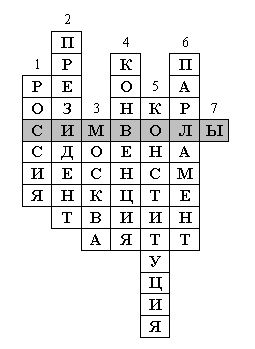 Вопросы к кроссворду:1. Название нашей страны.2. Глава нашего государства.3. Столица Российской Федерации. 4. Важный документ о правах ребенка, в переводе с латинского означает «соглашение».5. Основной закон нашей страны, в переводе с латинского означает «устройство, постановление».6. Высшее государственное законодательное собрание в ряде стран.К л ю ч е в о е   с л о в о: символы.Учитель. Сегодня на уроке мы познакомимся с государственными символами России.Попытайтесь определить тему урока. Слайд № 3.Определите цель урока. Слайд № 4. Но сначала надо выяснить, что же такое символ? V.Работа с толковыми словарями. Слайд № 5Мы выяснили, что герб, гимн, флаг - это символы. Слайд № 6.VI. Работа над темой урока:Итак, давайте более подробно поговорим о символах. Учитель. Что же такое герб? Где можно увидеть герб?Ученики. Герб – эмблема. Его можно увидеть на флагах, монетах, печатях и официальных документах.Н а   слайде 7: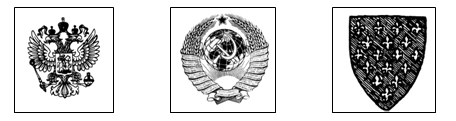 Учитель. Покажите герб современной России. Что на нем изображено? Что вы знаете об истории современного герба России?ПРОСМОТР видео об истории современного герба.– Что же такое флаг? Где можно увидеть флаги? А какой флаг у России?Ученики. Флаг – прикрепленное к древку полотнище определенного цвета или нескольких цветов. У России флаг состоит из трех цветов: белый, синий, красный.Учитель. В российском флоте по первым буквам цветов издавна российский флаг сокращенно называли «бесик».Работа с текстом учебника с. 170-171. Составление толстых и тонких вопросов. (пары?)Слово «флаг» греческого происхождения, от слова «флего», что означало «сжигать, озарять, гореть». Восточные славяне – русы – имели свои слова для обозначения флагов. Наиболее древнее – «стяг».Стяги у русских дружин были с языческих времен. На страницах летописей можно видеть красочные рисунки: воин держит длинный шест с куском яркой ткани с изображением языческого бога. С принятием христианства стяги изменяются: на полотнищах с двумя, а то и с тремя концами изображаются русские святые.Государственный флаг является символом государства. Он поднимается над правительственными зданиями и венчает дипломатические представительства, автомобили послов. В торжественные и праздничные дни флагами украшают дома и улицы. Государственному флагу отдают воинские почести и чтут его как святыню. Размеры флага, его цветовая гамма устанавливаются верховной властью страны. В России флаг утверждают Государственная дума и Президент. Цвет флага никогда не выбирают случайно. Даже русские цари при утверждении флага должны были считаться с древними традициями народа, с их любимыми цветами. Существует специальная наука, которая изучает символику государства, – геральдика. В ней разработаны определенные условия создания символов.Белый цвет – это цвет мира.Синий – это вера, верность.Красный – цвет силы и цвет крови, пролитый за Родину и ее независимость.ФИЗМИНУТКАО гимне рассказывает подготовленный ученик. Слайд 10-12.Итак, мы с вами поговорили о гербе, гимне, флаге России. Как вы думаете, к каким видам символам мы можем их отнести? Каково значение этого слова? Символы бывают официальные – те, которые утверждены законом.VII. Обобщение и закрепление. Конкурс “Я знаю … ”.  Тест .Вопрос 1: Когда Русь обрела государственный герб? 2) при великом князе московском Иване IIIВопрос 2: Порядок расположения полос (снизу вверх) на Государственном флаге России: 1) красная, синяя, белаяВопрос 3: День Государственного флага мы отмечаем: 2) 22 августаВопрос 4: Что означает слово "гимн"?: 3) Это торжественное музыкальное произведениеВопрос 5: Кто является автором слов российского гимна? 2) С. В. МихалковВопрос 6: Какой композитор написал музыку гимна?3) А. Александров Вопрос 7: В каком государстве возникло слово "гимн"? 2) Греции  Проверяем по слайду 14.IX. Проектная деятельность. Слайд № 15.У нашей страны есть герб, у каждого города  есть герб. Создайте герб своего класса, используя информационную карту.Познакомимся с информационной картой.  Слайд № 16.Работа выполняется на листах бумаги, вырезанных в форме геральдических щитов и разделённых на секторы. В качестве символов ребятам предлагаются картинки на тему школы, спорта, искусства, взаимоотношений детей, учителя и детей. Слайд № 17. XI. Защита проектов по группам.Учитель: - наш класс живёт интересной жизнью, судя по вашим гербам. Это здорово!XII. Продолжение знакомства с новым материалом урока:Учитель: - Помимо традиционных символов в виде герба, флага и гимна, каждая страна имеет и ряд других национальных символов, которые обозначают специфические для каждой страны историю, культуру и быт.Россия также имеет свои  неофициальные символы.Об этом вы узнаете, поработав над информацией, которая есть у каждой группы. Сейчас вы самостоятельно познакомьтесь с этой информацией и подготовьтесь рассказать об этом.Работа учащихся в группах.Слайды № 18, № 19-Что символизируют неофициальные символы?Они символизируют гостеприимство и широту русской души. А мы с вами создали ещё и символ своего класса - герб.XIII. Итог урока: - Наш урок  подходит к завершению. Посмотрите на результат своей проектной деятельности.- Вы сможете узнать герб своего класса среди множества других?- Потому что это ваше отношение к своему классу, в свою работу вы вложили чувства, которые вы испытываете к своему классу.- Вы сможете узнать символы России среди символов других стран? Почему?- Потому что символы страны –  как герб класса, в них вложены те же чувства, что и к семье, к классу, к городу, в котором мы живём.- Какие чувства вы испытываете к своей стране?- Какие чувства испытывали вы, когда слушали гимн России? Решение проблемы:-Какие символы вы знаете?- Зачем государству нужна символика?Как воспитать  любовь к Родине, гордость за свой народ?Любой гражданин России должен знать и уважать государственные символы страны.-Какой итог урока?XIV.Рефлексия:  Оцените свой вклад в достижении поставленных в начале урока целей, свою активность, эффективность работы класса, увлекательность и полезность выбранных форм работы. Самооценка работы групп.XV. Домашнее задание. Слайд № 20Неофициальные символы России.Помимо традиционных символов в виде герба, флага и гимна, каждая страна имеет и ряд других национальных символов, которые обозначают специфические для каждой страны историю, культуру и быт. Россия также имеет свои полуофициальные и неофициальные символы.Красная площадь. Красная площадь, как символ единства России, героизма российского народа, боевой и трудовой славы многих наших соотечественников, а также как место многочисленных исторических и судьбоносных событий является гордостью каждого и олицетворяет величие России. Красная площадь – символ центра страны, ее средоточие. Кремль. Кремль является символом высшего руководства России. Кремлевские куранты. Кремлевские куранты на Спасской башне, давно уже стали символом не только Красной площади, но и точности, надежности и незыблемости России .Береза всегда считалась символом России, символом ее одухотворенности, процветания и долголетия. Русь моя, люблю твои березы,С первых лет я с ними жил и рос.Потому и набегают слезыНа глаза, отвыкшие от слез! –Николай Рубцов. Матрешки –  неофициальный символ России. Символ ее загадочной для всех души. Выточенная из липы на токарном станке, матрешка – сложное изделие. При росписи (расписывают гуашью прямо по дереву) нужно добиться, чтобы совпадали руки, и узоры на фартуке, и тесемки. У матрешки на одежке много цветов. Потому что Матрешка, девочка Матреша, сама растет среди цветов и трав, как и все мы среди них растем, только забываем об этом. А матрешка помнит, оттого так радостно на нее смотреть. Медведь. Как правило, в народном сознании медведь - величественное животное, занимающее исключительное положение среди других зверей. Во многом оно обусловлено биологическими качествами медведя, его размерами, силой, мощью, сметливостью, переходами от движений ленивых и неуклюжих - к быстрым и точным. Не случайно его изображение имеют на своих гербах многие русские города (Ярославль, Новгород и др.), а сам медведь является неофициальным символом России и русского народа. Тройка лошадей. О тройке поэты слагали стихи, народ сочинял частушки, художники увековечили ее в живописи и лаковой миниатюре, ваятели - в скульптуре. Тройка превратилась в достойный символ России, олицетворяющий русскую удалую и загадочную душу. Тройка - символ русского народа и его культуры с ее безудержной удалью и пронзительной лиричностью. Самовар.  Тульский самовар с жемчужником на тулове, с фигурной ручкой -веткой является символом русского гостеприимства. Самовар олицетворял бытовые стороны русского образа жизни .Балалайка .Балалайка — это один из инструментов, ставших (наряду с гармонью и, в меньшей степени, жалейкой) музыкальным символом русского народа. Тостые ?Тонкие?1122